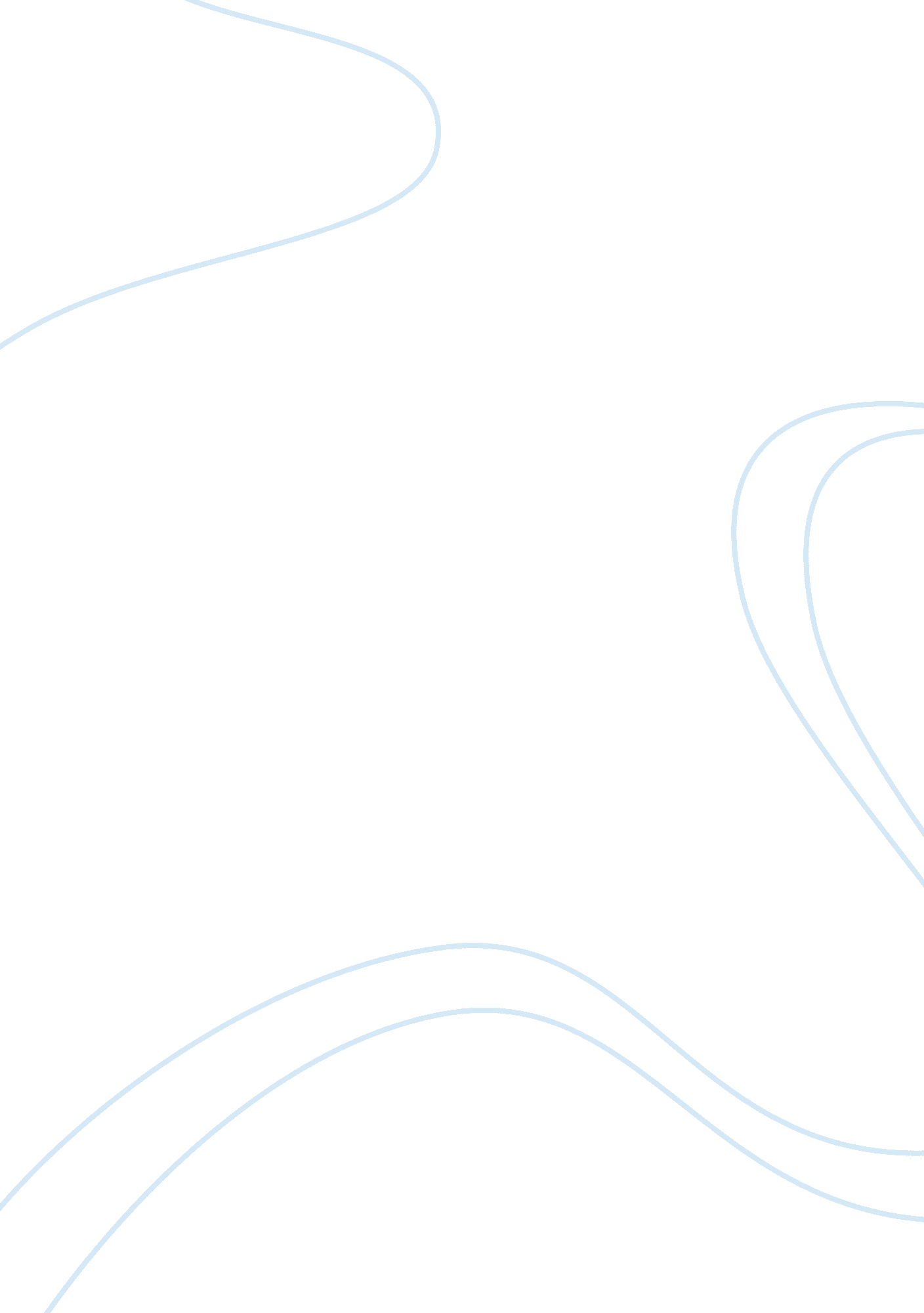 Ap world syllabusGovernment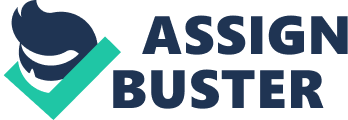 Advanced Placement World History Course Syllabus 2012-2013 Ms. Rebecca Layton Friendly High School Fort Washington, MD 20744 301-449-4900 Rebecca.[email protected]org Course Description: The Advanced Placement World History (APWH) course is an intensive, year long, examination of global history from the period of 8000 B. C. E. to the present. The purpose of APWH is to develop a greater understanding of the evolution of global processes and contacts, in interaction with different types of human societies. The course highlights the nature of changes in international frameworks and their causes and consequences, as well as comparisons among major societies. This course also builds an understanding of cultural, institutional and technological precedents that, along with geography, set the human stage. The course is broken down into five major periods of study. They are: ? Foundations: 8000 B. C. E. to 600 C. E. ? 600 C. E. to 1450 ? 1450 to 1750 ? 1750 to 1914 ? 1914 to the present APWH Course Themes: The APWH course is guided by six themes which will receive equal attention throughout the course: . The dynamics of change and continuity across the world history periods covered in this course, and the causes and processes involved in major changes of these dynamics. 2. Patterns and effects of interaction among societies and regions: trade, war, diplomacy and international organizations. 3. The effects oftechnology, economics and demography on people and theenvironment(population growth and decline, disease, labor systems, manufacturing, migrations agriculture and weaponry. ) 4. Systems of social structure and gender structure (comparing major features ithin and among societies, and assessing change and continuity). 5. Cultural, intellectual and religious developments, including interactions among and within societies. 6. Changes in functions and structures of states and attitudes towards states and political identities (politicalculture), including the emergence of nation-state (types of political organization). APWH Habits of Mind or Skills: The APWH course addresses habits of mind or skills in two categories: (1) those addressed by any rigorous history course, and (2) those addressed by a world history course. Four habits of mind are in the first category: ? Constructing and evaluating arguments: using evidence to make plausible arguments. ? Using documents and other primary data: developing the skills necessary to analyze point of view, context and bias and to understand and interpret information. ? Assessing issues of change and continuity over time, including the capacity to deal with changes as a process and with questions of causation. ? Understanding diversity of interpretations through analysis of context, point of view and frame of reference. Three habits of mind belong in the second category: ? Seeing global patterns and processes over time and space while also connecting local developments to global ones and moving through levels of generalization from the global to the particular. ? Comparing within and among societies, including comparing societies’ reactions to global process. ? Being aware of human commonalities and differences while assessing claims of universal standards, and understanding culturally diverse ideas and values in historical context. Required Materials: ? Bentley, J. and Ziegler, H. 2003). Traditions and Encounters: A Global Perspective on the Past. (3rd Ed. ). Boston: McGraw-Hill. ? Andrea, A. and Overfield, J. (2005). The Human Record: Sources of Global History, Volume I: to 1700. (5th Ed. ). Boston: Houghton Mifflin Company. ? Andrea, A. and Overfield, J. (2005). The Human Record: Sources of Global History, Volume II: Since 1500. (5th Ed. ). Boston: Houghton Mifflin Company. ? Laden, J. and Whelan, P. (2009). Kaplan AP World History . Kaplan Publishing Grading Criteria: Quarter grades will be computed according to the following factors: ? Tests/Quizzes/Essays/Projects50% ? Homework25% ? Classwork/Participation25% Conduct: Students are expected to follow all rules in this class that correspond to those stated in the Prince George’s County Code of Student Conduct. Punctuality is a necessity andtardinessto class will result in loss of participation points. Work missed because of an unexcused absence may not be made up. Work missed because of an excused absence must be made up within the week the student returns to school. It is theresponsibilityof the student to arrange for make up work. All assignments must be handed in on time; late work will not be accepted. Methodology: This course is conducted using a variety of methods: lecture/discussion, simulations, cooperative learning activities, presentations and independent study/research. All students are responsible for reading the assignments before coming to class so that they may actively participate. A variety of film clips and videos are also used throughout the course. Unit I: Foundations 8000 B. C. E. to 600 C. E. Week One Topics: Agricultural Revolution World Geography Geographic Determinism- Jared Diamond Discussion/Debate Readings: Course Introductions/Overview, Chapter 1 (Bentley) Major Assignments: Comparative Graphic Organizer: Early Civilization Assessments: Quiz: Chapter 1 Timed Writing: Comparative Essays on Early Civilizations Jared Diamond Take-Home Essay Weeks Two and Three Topics: Civilization Discussion/Debate Early Civilizations (Complex Societies) Economic Specialization/Trade Bantu/Aryan Migration Religion Readings: Chapter 2 (Bentley) Chapter 3 (Bentley) Chapter 4 (Bentley) Chapter 5 (Bentley) Chapter 6 (Bentley) Major Assignments: Annotated Timeline/Companion Essay Vocabulary Building Exercises (Ancient Civilizations) Assessments: Quiz: Chapters 2-5 Foundation Exam, Part 1: Chapters 1-6 Weeks Four and Five Topics: Classical Societies/Empires Economic Specialization/Development of Long Distance Trade Belief Systems (Religions of Salvation) Readings: Chapter 7 (Bentley) Chapter 8 (Bentley) Chapter 9 (Bentley) Chapter 10 (Bentley) Chapter 11 (Bentley) Major Assignments: Annotated Map: Greek/Roman Mediterranean Comparative Graphic Organizer: Classical Societies/Empires Comparative Graphic Organizer: Belief Systems Assessments: Quiz Chapters 7-11 Timed Writing: Document Based Question: Buddhism Weeks Six and Seven Topics: Cross-Cultural Interactions/Migrations Long Distance Trade Spread/Diffusion of Religion Spread/Diffusion of Disease Collapse of the Classical Societies/Empires Readings : Chapter 12 (Bentley) 1. 1-1. 15 (Andrea/Overfield, Vol. I) 1. 46-1. 54 (Andrea/Overfield, Vol. I) 1. 18-142 (Andrea/Overfield, Vol. II) Major Assignments: ASPIRE Chart Annotated Timeline (AP Themes) Assessments: Foundations Exam, Part II: Chapters 7-12 Unit II: 600 C. E. to 1450 Week 8 Topics: Byzantium: A Survivor Society Islam: Rise and Expansion Economy and Society: Urbanization, Hemispheric Trade Readings: Chapter 13 (Bentley) Chapter 14 (Bentley) Major Assignments: Map Activity: Dar al Islam Vocabulary Building Exercises: Byzantine and Islam Assessments: Quiz: Chapter 13-14 Week 9 Topics: Restoration of Imperial Rule in China Islamic and Hindu Kingdoms Economic Development and Trade Culture and Society Readings: Chapter 15 (Bentley) Chapter 16 (Bentley) Major Assignments: Continuity-Change Over Time Graphic Organizer: Chinese Dynasties Assessments: Quiz: Chapters 15-16 Timed Writing: DBQ-The Silk Roads Week 10 Topics: Political Stability Economy and Society The Papacy Regional States and Expansion The Crusades Readings: Chapter 17 (Bentley) Chapter 20 (Bentley) Major Assignments: Comparative Graphic Organizer: European and Japanese Feudalism Mini-DBQ: The Crusades Assessments: Quiz: Chapter 17 and 20 Unit II Exam, Part I: Chapters 13-17 and 20 Week 11 Topics: Turkish Migrations and Expansion Mongol Expansion and Empire Building Readings: Chapter 18 (Bentley) Major Assignments: Annotated Timeline (AP Themes) Vocabulary Building Exercises: Asia/Middle East Map Building Exercise: Turkish/Mongol Assessments: Quiz: Chapter 18 Timed Writing: CCOT Essay: The Mongols Weeks 12 and 13 Topics: West African Kingdoms/Empires Islamic Kingdoms/Empires Long Distance Trade: Trans-Saharan Trade/ Indian Ocean Trade Culture and Society Mesoamerican Empires Readings: Chapter 19 (Bentley) Chapter 21 (Bentley) Major Assignments: Persuasive Essay: Why/ Why Not Build Long Distance Trade Routes? Presentation: Empire Building Assessments: Quiz: Chapter 19 and Chapter 21 Quiz: Vocabulary/Map Week 14 Topics: Cross-Cultural Interactions Long-Distance Trade Crisis and Recovery Exploration and Colonization Readings: Chapter 22 (Bentley) 1. 55-1. 113 (Andrea/Overfield, Vol. I) Major Assignments: ASPIRE Chart Annotated Timeline (AP Themes) Assessments: Quiz: Chapter 22 Unit II Exam, Part II: Chapters 18-22 (Excluding Chapter 20) Unit III: 1450 to 1750 Week 15 Topics: Exploration: Navigation andMotivationColonization: Europeans to the Americas/South Asia Exchange: Transoceanic Trade Readings: Chapter 23 (Bentley) Major Assignments: Map Activity Vocabulary Building Exercises Annotated Timeline/Corresponding Essay (AP Themes) Assessments: Quiz: Chapter 23 Quiz: Vocabulary/Map Skills (Renaissance Europe) Week 16 Topics: Reformation/Counter Reformation Revival of Empire Capitalism-Expansion of Trade-Labor Systems Readings: Chapter 24 (Bentley) Major Assignments: Vocabulary Building Exercises (Reformation) Essay: Transformation of Europe Assessments: Quiz: Chapter 24 Timed Writing: DBQ-Christian and Muslim Attitudes Towards Trade Week 17 Topics: The Spanish in the Americas Colonial Society European Expansion into the Pacific Readings: Chapter 25 (Bentley) Major Assignments: Annotated Timeline Colonization Map Assessments: Quiz: Chapter 25 Timed Writing: Comparative Essay on Labor Systems Week 18 Topics: Labor Systems in the New World-Triangular Trade African Diaspora (Demographic Impact) Abolition of Slavery Readings: Chapter 26 (Bentley) Major Assignments: Essay: The Growth of Plantations Assessments: Quiz: Chapter 26 Timed Writing: DBQ on the Abolition of Slavery Week 19 Topics: Political Stability in China (Post Mongols) Economic and Social Changes “ New” Cultural Influences/Traditions Unification of Japan Readings: Chapter 28 (Bentley) Major Assignments: Comparison Graphic Organizer: Japanese and Chinese Social/Political Changes Vocabulary Building Exercises: East Asia Map Activity: East Asia Assessments: Quiz: Chapter 27 Quiz: Vocabulary/Map: East Asia Week 20 Topics: Islamic Empires Islamic Society Empires in Transition Readings: Chapter 28 (Bentley) 2. 3-2. 58 (Andrea/Overfield, Vol. II) Major Assignments: ASPIRE Chart Annotated Timeline Middle East Map Activity Assessments: Quiz: Chapter 28 Unit III Exam, Chapters 23-26 Unit IV: 1750 to 1914 Week 21 Topics: Enlightenment and Revolution (American/French) Impact of Revolution – Latin America – Abolitionism – Women’s Rights Nationalism and the Formation of National States (Italy/Germany) Readings: Chapter 29 (Bentley) Major Assignments: Vocabulary Building Exercises: Political Upheaval Comparative Graphic Organizer: American/French Revolutions Comparative Graphic Organizer: Italian/German Nation Building Assessments: Quiz: Chapter 29 Quiz: Vocabulary Week 22 Topics: Industrialization Changing Industrial Society-Urbanization and Migration Global Impact Readings: Chapter 30 (Bentley) Major Assignments: Annotated Timeline Assessments: Quiz: Chapter 30 Timed Writing: CCOT Essay on the Roles of Women in East Asia, Latina America, Sub-Saharan Africa and Western Europe, 1750-1914 Week 23 Topics: The Americas State Building Economic Development Society and Culture Readings: Chapter 31 (Bentley) Major Assignments: Annotated Timeline Map Activity: U. S. Growth Assessments: Quiz: Chapter 31 Essay: Immigrationand Change in the Americas Week 24 Topics: Declining Empires Ottoman’s -Russian-China Readings: Chapter 32 (Bentley) Major Assignments: Map Activity: Russia Annotated Timeline/Companion Essay: Growth and Change of Russia Assessments: Quiz: Chapter 32 Weeks 25-26 Topics: Imperialism: Building of Global Empires Motives for Empire The Scramble (Africa and Asia) New Imperial Powers Impact of Imperialism Readings: Chapter 33 (Bentley) Major Assignments: Map Activity: Imperialism Comparison Graphic Organizer: European Imperialism Assessments: Quiz: Chapter 33 Week 27 Topics: Review/Reflect/Recover Readings: 2. 40-2. 80 (Andrea/Overfield, Vol. II) Major Assignments: ASPIRE Chart Vocabulary Building Exercises: Imperialism Assessments: Timed Writing: DBQ- Asian Indentured Labor in the 19th Century Unit IV Exam, Chapters 29-33 Unit V: 1914 to Present Week 28 Topics: World War I Global War Total War Impact of Versailles Readings: Chapter 34 (Bentley) Major Assignments: Map Activity: Europe WWI Annotated Timeline/Companion Essay: Causes, Impact and Fall Out of WWI Assessments: Quiz: Chapter 34 Weeks 29 and 30 Topics: GlobalDepressionand Political Challenges Rise of Totalitarian Movements (Fascism, Communism, National Socialism Nationalism and Political Identity –Asian Autonomy –Colonial Africa Latin America Readings: Chapter 35 (Bentley) Chapter 36 (Bentley) Major Assignments: Comparative Graphic Organizer: Totalitarian Movements Comparative Graphic Organizer: Asia/Africa/Latin America Vocabulary Building Exercises: Political Systems Assessments: Quiz: Chapters 35-36 Timed Writing: CCOT Essay on Attitudes Towards Political Structures Week 31 Topics: World War II Causes and Consequences Total WarHolocaustAtomic Bomb Readings: Chapter 37 (Bentley) Major Assignments: Annotated Timeline/Companion Essay: Causes, Impact and Fall Out of WWII Map Activity: Europe WWII/Asia Holocaust Writing Perspective Assessments: Quiz: Chapter 37 Week 32 Topics: TheCold WarEmergence of Super Powers Hot Spots: Korea/Cuba/Vietnam End of Cold War Readings: Chapter 38 (Bentley) Major Assignments: Comparative Graphic Organizers: Hot Spots Annotated Timeline: Cold War Vocabulary Building Exercises: Post War Map Activity: South East Asia Assessments: Quiz: Chapter 38 Quiz: Vocabulary/Map Week 33 Topics: De-Colonization Asia-Africa-Latin America Readings: Chapter 39 (Bentley) Major Assignments: Map Activity: Africa Map Activity: Latin America Comparison Graphic Organizer: Independence Africa/Asia/Latin America Assessments: Quiz: Chapter 39 Timed Writing: DBQ-Nationalism Among Muslim Leaders Week 34 Topics: The Global Economy Cross-Cultural Exchanges andCommunicationGlobal Problems-Demography and Environment Readings: Chapter 40 (Bentley) 2. 100-2. 123, 2. 87-2. 98 (Andrea/Overfield, Vol. II) Major Assignments: ASPIRE Chart Presentation: Global Economy, Cultural Interactions, Global Threats, Rights of Women or Migration Assessments: Quiz: Chapter 40 Unit V Exam, Chapters 34-40 